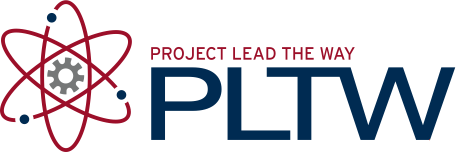 Decision Matrix CriteriaCriteriaCriteriaCriteriaCriteriaCriteriaIdeasTotals